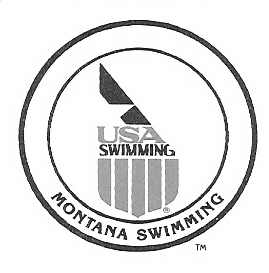 Referee Request for  Championship MeetsTo: Montana Swimming  Meet:			Meet Dates:	 Meet Location: 		, 	LSC: 	MTMail to:	Lon Huckert, 150 Sheridan Ave, Bozeman, MT 59718 or email to lonhuckert@gmail.com or phone 406-581-0458.Please consider me for assignments as Meet Referee at the above meet:Name: 		LSC: 		  #Email:		Phone: Mailing Address:	Polo Shirt Size: ___________	Level 		LSC			Years●months	(Choose  each position)	LevelCurrent Certifications:	Stroke & Turn Judge:					    	Chief Judge:					    	Starter:					    	Deck Referee:					    	Administrative Referee:					    		Meet Referee:					    Your Request: 	 sorry, were not selected. Selected for the following position - 	  	 Ref, 	 Ad Ref 	______________________________________,  Swimming. 	Date: ______________________ Send “Confirmation”/”Sorry” to applicant.